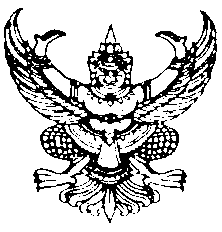 ประกาศสำนักงานเขตพื้นที่การศึกษาประถมศึกษาระนองเรื่อง ระเบียบคณะกรรมการสวัสดิการภายในหน่วยงาน สำนักงานเขตพื้นที่การศึกษาประถมศึกษาระนอง ว่าด้วยการให้ทุนการศึกษาแก่บุตรสมาชิก พ.ศ.2556....................................		โดยที่เป็นการสมควรปรับปรุงระเบียบคณะกรรมการสวัสดิการสำนักงานเขตพื้นที่การศึกษาระนองว่าด้วย การให้ทุนการศึกษาแก่บุตรสมาชิก พ.ศ.2553 เพื่อเหมาะสมกับสภาวะปัจจุบัน		อาศัยอำนาจตามความในระเบียบคณะกรรมการสวัสดิการภายในหน่วยงาน สำนักงาน      เขตพื้นที่การศึกษาประถมศึกษาระนอง ว่าด้วยการจัดสวัสดิการการออมทรัพย์และการให้กู้ยืมเงิน พ.ศ.2556              ข้อ 16(2)  และโดยมติคณะกรรมการสวัสดิการภายในสำนักงานเขตพื้นที่การศึกษาประถมศึกษาระนอง        ในคราวประชุมครั้งที่ 1/2556 เมื่อวันที่ 18 กุมภาพันธ์ 2556  จึงออกระเบียบไว้ดังต่อไปนี้		ข้อ 1 ระเบียบนี้เรียกว่า “ระเบียบคณะกรรมการสวัสดิการภายในหน่วยงาน สำนักงาน        เขตพื้นที่การศึกษาประถมศึกษาระนอง ว่าด้วย การให้ทุนการศึกษาแก่บุตรสมาชิก พ.ศ.2556”ข้อ 2 บรรดาระเบียบคณะกรรมการสวัสดิการภายในสำนักงานเขตพื้นที่การศึกษาประถมศึกษาระนองว่าด้วยการให้ทุนการศึกษาแก่บุตรสมาชิก ที่มีใช้อยู่เดิมให้ยกเลิกและใช้ระเบียบนี้แทน		ข้อ 3 ระเบียบนี้มีผลบังคับใช้ตั้งแต่วันถัดจากวันที่ประกาศเป็นต้นไปข้อ 4  สมาชิก หมายถึง สมาชิกสวัสดิการการออมทรัพย์และการให้กู้ยืมเงิน สำนักงาน         เขตพื้นที่การศึกษาประถมศึกษาระนองข้อ 5 เงินทุนการศึกษา อาจได้มาจากเงินผลประโยชน์จากการจัดสวัสดิการเงินกู้ 		เงินบริจาคเงินอื่นๆข้อ 6. ทุนการศึกษาบุตรสมาชิกแบ่งเป็นระดับ ดังนี้-  ระดับอนุบาล			จำนวน 4 ทุน ๆ ละ  1,000  บาท  เป็นเงิน   4,000	บาท-  ระดับประถมศึกษา		จำนวน 5 ทุน ๆ ละ  2,000  บาท  เป็นเงิน   10,000	บาท-  ระดับมัธยมศึกษาตอนต้น 	จำนวน 8 ทุน ๆ ละ  3,000  บาท  เป็นเงิน   24,000	บาท-  ระดับมัธยมศึกษาตอนปลาย 	จำนวน 9 ทุน ๆ ละ  3,000  บาท  	เป็นเงิน   27,000	บาท-  ระดับอนุปริญญาและปริญญาตรี จำนวน   7 ทุน ๆ ละ   5,000  บาท  	เป็นเงิน   35,000	บาท								รวมงบประมาณปีละ  100,000  บาท-2-		ข้อ 7. คุณสมบัติของผู้ขอรับทุนการศึกษา			7.1 เป็นบุตรโดยชอบด้วยกฎหมายของสมาชิก ไม่รวมบุตรบุญธรรม7.2 กำลังศึกษาอยู่ในสถาบันการศึกษาของรัฐหรือสถานศึกษาของเอกชนที่ทาง                            ราชการรับรอง			7.3 ต้องไม่เป็นผู้ที่ได้รับทุนการศึกษาบุตรสมาชิก 2 ปีติดต่อกัน		ข้อ 8. หลักฐานที่ยื่นขอรับทุนการศึกษา			8.1ใบสมัครขอรับทุนการศึกษาตามแบบที่กำหนด			8.2 สำเนาทะเบียนบ้านหรือสูติบัตรผู้ขอรับทุน			8.3ใบรับรองการเป็นนักเรียน หรือ นักศึกษาของสถาบันนั้นๆ หรือ- สำเนาบัตรประจำตัวนักเรียน นักศึกษา หรือ				- หลักฐานอื่นที่แสดงว่าเป็นนักเรียน นักศึกษาในสถาบันนั้นๆข้อ 9. คณะอนุกรรมการสวัสดิการการออมทรัพย์และการให้กู้ยืมเงินสำนักงานเขตพื้นที่การศึกษาประถมศึกษาระนอง จะเป็นผู้กำหนดระยะเวลาในการขอรับทุนการศึกษา และพิจารณาคุณสมบัติของผู้ขอรับทุนการศึกษาตามระเบียบนี้		ข้อ 10. หลักเกณฑ์ในการพิจารณา10.1 คณะอนุกรรมการสวัสดิการการออมทรัพย์และการให้กู้ยืมเงินสำนักงาน       เขตพื้นที่การศึกษาประถมศึกษาระนอง แต่งตั้งคณะกรรมการ จำนวนไม่เกิน 5 คน เพื่อดำเนินการให้ทุนการศึกษาแก่บุตรสมาชิกโดยวิธีจับฉลาก ตามสัดส่วนของสมาชิกที่ขอรับทุนและให้เป็นไปตามวิธีการที่คณะอนุกรรมการกำหนด			10.2 บุตรสมาชิกคนหนึ่งมีสิทธิ์รับทุนได้ไม่เกิน 1 ทุน			10.3 กรณีที่เป็นสมาชิกทั้งบิดา และมารดา บุตรสมาชิกมีสิทธิ์ รับทุนได้ 1 ทุน			10.4 กรณีที่บุตรสมาชิกจับฉลากได้มากกว่า 1 ทุน ให้ได้รับในระดับที่สูงกว่าข้อ 11. กรณีที่มีปัญหาในการวินิจฉัย ระเบียบ หรืออื่นใด ให้คณะอนุกรรมการสวัสดิการ            การออมทรัพย์และการให้กู้ยืมเงินสำนักงานเขตพื้นที่การศึกษาประถมศึกษาระนอง เป็นผู้ชี้ขาด-3-ข้อ 12. ให้ผู้อำนวยการสำนักงานเขตพื้นที่การศึกษาประถมศึกษาระนอง รักษาการ            ตามระเบียบนี้		ประกาศ ณ วันที่  18   กุมภาพันธ์  พ.ศ.2556      (นายปรีชา  บัวกิ่ง)		ประธานคณะกรรมการสวัสดิการภายในหน่วยงาน               สำนักงานเขตพื้นที่การศึกษาประถมศึกษาระนอง